ОПРОСНЫЙ ЛИСТ НА ТЯГОДУТЬЕВЫЕ МАШИНЫ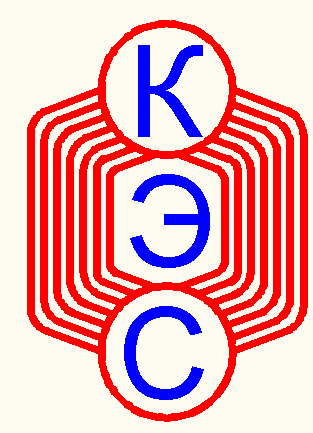 Наименование организации,заполнившей опросный лист 									Почтовый адрес организации: 												      Факс: 								     e-mail: 					Телефон: 					ООО «КотлоЭнергоСнаб»656023, Алтайский край г. Барнаул, ул. Малахова, д.1-ВИНН2223969441 КПП 222301001Тел/факс: (385-2) 226-337,  226-338.E-mail: kes-altai@mail.ru№ п/пВОПРОСЫОТВЕТЫ1Наименование и назначение машины (вентилятор, дымосос) и наименование агрегата, для которого она применяется2Вид климатического исполнения по ГОСТ 151503Производительность, м3/ч4Полное давление, даПа5Машина с посадкой рабочего колеса на вал двигателя или промежуточной ходовой части6Направление вращение рабочего колеса (правое вращение рабочего колеса – вращение по часовой стрелке, левое – против, если смотреть со стороны привода)7Угол разворота спирального корпуса (угол отсчитывается от горизонтальной плоскости в сторону вращения рабочего колеса, если смотреть со стороны привода)8Частота вращения рабочего колеса, об/мин9Наличие всасывающего кармана10Количество машин:из них левыхиз них правых11Перемещаемая среда11.1Температура перемещаемой среды:минимальная максимальная11.2Предельная запыленность (примесь) перемещаемой среды при нормальных условиях, г/м311.3Склонность к отложению на лопатках рабочего колеса примесей, содержащихся в перемещаемой среде11.4Содержание агрессивных компонентов в перемещаемой среде в процентах и рекомендуемая марка материала рабочего колеса и корпуса12Требования к двигателю:12.1Мощность, кВт12.2Климатическое исполнение по12.3Степень защиты по ГОСТ 17494 или исполнение двигателя – открытое, закрытое и т.д.12.4Напряжение сети, В12.5Частота тока, Гц